DST - CSIR Inter-Bursary Support ProgrammeBURSARY APPLICATION FORMMASTERS OR DOCTORAL LEVEL For 2020 Year of StudyNB: These Application forms must be completed by all NEW Masters and Doctoral students only. Students who are currently recipients of this bursary at Honours level and wish to receive the bursary again for Masters studies next year, should complete this form. Students who are currently recipients of this bursary at Masters and Doctoral level do not need to complete this form. They will be sent an Annual Progress Report Template to complete if they need continuation funding.Please read the eligibility guidelines before proceeding with the application (See DST - CSIR Inter-Bursary - Eligibility Guidelines document). Only fully completed application forms will be considered. Please type in the information (no handwritten submissions will be considered). All applications must be accompanied by the following documents:Proof of South African Identity Document (ID) or Passport (for international students) and Permanent ResidencyOfficial and certified university degree certificatesTranscript of academic record indicating a minimum accumulative academic achievement in previous degree. Recommendation by Supervisor (compulsory for master’s and doctoral applicants). Admission letter indicating full time registration (if available). This will be required if application is successful. Reference Letters (if available). This will be required if application is successful.Please note the following: All required documents must be attached as one PDF file in the following order: Identity document, proof of permanent residence and university employment letter (if applicable), certified university degree certificates and transcripts, letter of admission (if available). It is the responsibility of the student to find a suitable supervisor and ensure that the supervisor supports the application.Section A: Personal and Contact InformationPlease complete the following section in full. Incomplete application form will not be considered.Section B: Bursary InformationSection C: Research Focus Area InformationNB: This section should be completed by Masters and PhD level applicants ONLY.Select one thematic research focus area in the list provided (See Eligibility Guidelines document for more explanation) that your Masters or PhD studies are aligned with.N.B Please indicate thematic research focus area from the following list:AerospaceCompositesModelling and Digital Sciences: Information SecurityMicrosystems TechnologyTitanium (Manufacturing Elements)PhotonicsBiotechnologyBiopharmingBioprocessingBiocatalysisInformation and Communications TechnologyIKS (Indigenous Knowledge Systems)HealthSelect one Technology Stream or Research focus area of interest in the list provided (See Eligibility Guidelines document for more explanation) that your Masters or PhD studies are aligned with.N.B Please indicate technology stream or research focus area of interest from the following list:AerospaceAerostructuresPropulsionAvionics Sensors Information TechnologyComposites (Lightweight Composites)Transportation (including but not limited to general aviation, automotive and rail Structural Applications (including but not limited to building and construction)Marine Applications (including but not limited to boat building)Modelling and Digital Sciences  Biometrics (including but not limited to fingerprint, iris, facial and gait recognition) Token-based authentication (including but not limited to smart card systems) Cybersecurity Data scienceMicrosystems TechnologyMicrofluidicsMEMSPrinted functionalitySensorsTitanium (Manufacturing Elements)Primary (Ti) Metal ProductionTi Powder ConsolidationHigh Speed Additive ManufacturingInvestment CastingHi Performance MachiningFriction WeldingSheet FormingPhotonics Free-space and Fibre OpticsOptical tweezingBiophotonicsQuantum opticsLaser researchQuantum control with photonic systemsLaser cooled atomic systems researchLaser weldingFree-space and fibre optical communication systemsBiotechnologyBiopharmingBioprocessingBiocatalysisInformation and Communications TechnologyInformation SystemsComputer ScienceInformation TechnologyElectrical & Computer EngineeringElectronic EngineeringInformation Systems ManagementStatisticsData ScienceMathematical StatisticsApplied MathematicsEpidemiology and BiostatisticsIKS (Indigenous Knowledge Systems) and  Bioeconomy (African traditional medicine, food security, health, technology, nutraceuticals and cosmeceuticals)Climate Change (Environmental Management)Technology InnovationsEnergy (alternative and clean sources)Indigenous farming practicesEngineering (Product and process development)Ethnobotany and EthnopharmacologyHealth Pharmaceutical SciencesBiomedical SciencesHealth Sciences (excluding Medicine, Dentistry and Veterinary Science)Biochemistry PharmacologyMicrobiologyPhysiologyPathology Forensic medicinePublic healthNutrition Biokinetics, Recreation and Sport ScienceSection D: Project InformationResearch Project Title:Problem Identification: (Brief description of the problem and research question(s) to be addressed):*Please note that the project research cannot be changed later on to the effect of it no longer being aligned to the thematic area.Research Aims and Objectives: (Briefly outline the main aim(s) of the proposed research and specify the research objectives to be achieved)Expected Outputs, Outcomes and Impact:(Outline of the expected direct and indirect outputs/outcomes/impact of the research on the advancement of scientific knowledge)Section E: Declaration by ApplicantI herewith declare that to the best of my knowledge:I will adhere to the conditions of the grant as described in the letter of award if my application is successful.In terms of the Income Tax Act NO. 58 OF 1962 (Section 10(1)(q) and the Seventh Schedule to The Act), a bursary recipient is obliged to declare whether they are a relative with any employees of the CSIR (*see definition of relative below). If you are related to any employee of the CSIR please provide the name of the employee(s) and how you are related to them in the space below:*Relative in relation to any person, means the spouse of such person or anybody related to him or his spouse within the third degree of consanguinity, or any spouse of anybody so related, and for the purpose of determining the relationship between any child referred to in the definition of "child" in this section and any other person, such child shall be deemed to be related to its adoptive parent within the first degree of consanguinity.Please convert the application form to pdf, after completion DO NOT SCAN THE APPLICATION FORM. Submit the form with supporting documents by email to:  HCD-INTERBURSARY@csir.co.zaTO CONVERT FROM WORD TO PDF: Go to file >> Export >> Create PDF/XPS DOCUMENT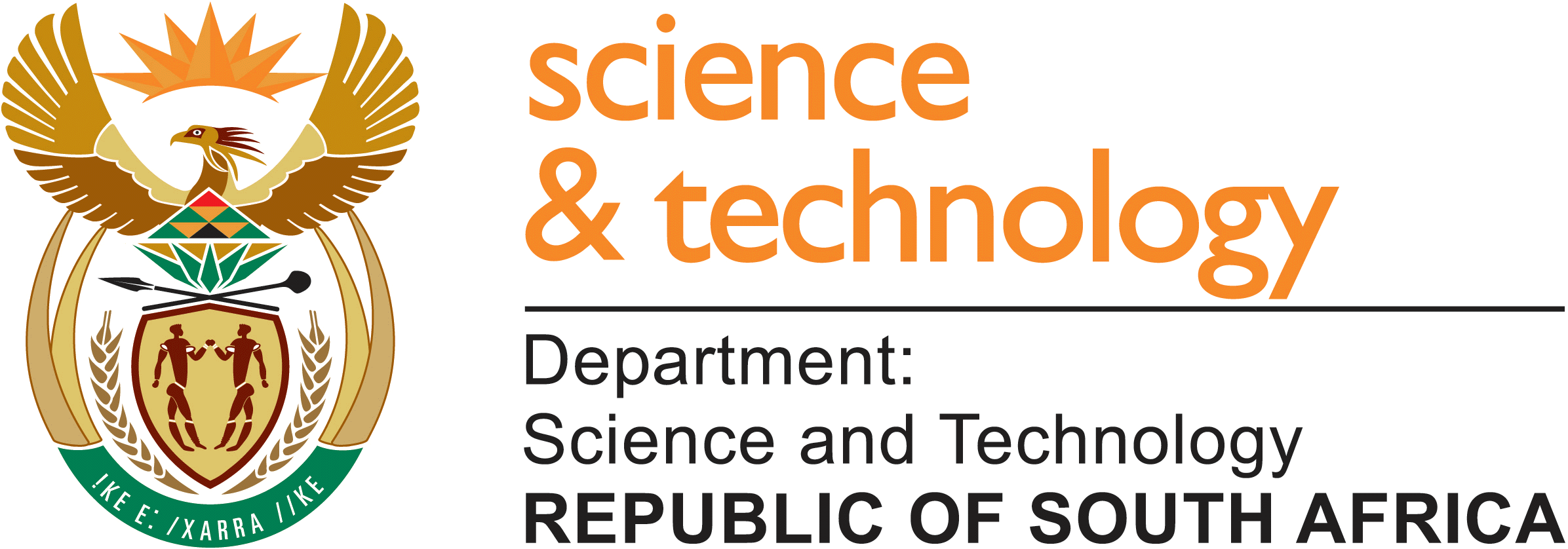 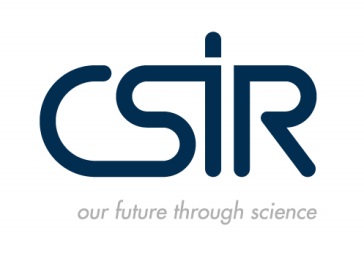 Student Name(s):Surname:Title:Gender:Race:Nationality:Student ID Number (RSA students) /Student Passport No. (Non-RSA)Telephone Number/Cellphone Number:Alternative Telephone Number/Cellphone Number:Email Address:Alternative Email Address:Home Address (include Province):Indicate type of physical disability (if any)Previous NSFAS recipient (Yes/No):*NB: This will not affect the outcome of your application. This is for record purposes.Next of Kin (Name & Surname):Next of Kin (Contact Numbers):Institution:Campus: Level of Study Applying for:Previous Qualification e.g. Hons BiochemistryQualification Applying for:Student Number:Department e.g. Environmental Science:Bursary level which student is applying for:(Please indicate your level of study)Bursary level which student is applying for:(Please indicate your level of study)MScPhDYear of study being applied for (is this 1st, 2nd or 3rd year that you are registering for your MSc/PhD?):(Please indicate your year of study below)Year of study being applied for (is this 1st, 2nd or 3rd year that you are registering for your MSc/PhD?):(Please indicate your year of study below)1st 2nd 3rd Thematic research focus area (See Eligibility Guidelines document):Technology Stream or Research focus areas of interest (See Eligibility Guidelines document for some examples)Motivation by Supervisor:Motivation by Supervisor:Motivation by Supervisor:Motivation by Supervisor:DateTitleDateName(s) and SurnameDateEmail AddressDateOffice NumberDateCellphone NumberDateSignatureDo you have a relative/relatives working at the CSIR? YES/NOIf YES, indicate the name and surname of that CSIR employee/employees here.Signature of applicant: Place:Date: